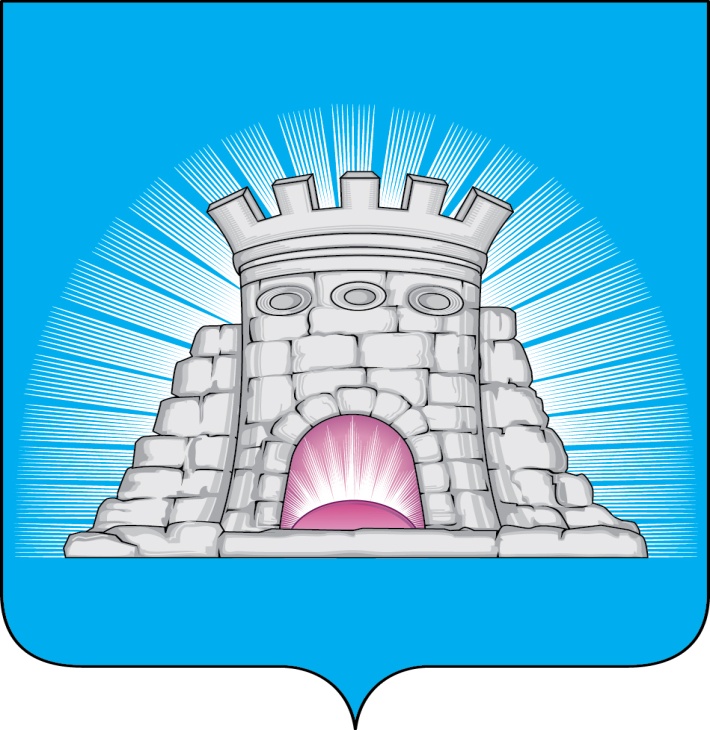                           П О С Т А Н О В Л Е Н И Е10.08.2023  №  1205/8г. ЗарайскО проведении мероприятий, посвящённых Дню солидарности в борьбе с терроризмом, в городском округе Зарайск Московской области в 2023 годуВо исполнение пункта 2.1 Комплексного плана противодействия идеологии терроризма в Московской области на 2019 – 2023 годы, утверждённого Губернатором Московской области, Председателем Антитеррористической комиссии Московской области 30 апреля 2019 года,П О С Т А Н О В Л Я Ю:1. Создать межведомственную группу по организации и проведению мероприятий, посвящённых Дню солидарности в борьбе с терроризмом, и утвердить её состав (приложение 1).2. Утвердить план мероприятий, посвящённых Дню солидарности в борьбе с терроризмом (приложение 2).3. Службе по взаимодействию со СМИ администрации городского округа Зарайск Московской области организовать размещение информации о проведении мероприятий в средствах массовой информации и на официальном сайте администрации городского округа Зарайск Московской области в информационно-телекоммуникационной сети Интернет (https://zarrayon.ru/).4. Контроль за исполнением данного постановления возложить на заместителя главы администрации городского округа Зарайск Московской области Гулькину Р.Д.Глава городского округа В.А. ПетрущенкоВерноГлавный специалист отдела кадровой работы и муниципальной службы                                                       И.Б. Парамонова 10.08.2023												011568Разослано: в дело, Москалеву С.В., Гулькиной Р.Д., отделу по ГО, ЧС и АТД, комитету по КФКСР с Д и М, УО, ОМВД, СВ со СМИ, прокуратуре.О.М. Кашликова662-55-37